МБУ «Централизованная библиотечная система»городского округа КрасноуральскЦентральная городская библиотекаимени П.П.Бажова                                                                                                            12+Русская народная культураАннотированный рекомендательный список литературыГод культурного наследия народов России - 2022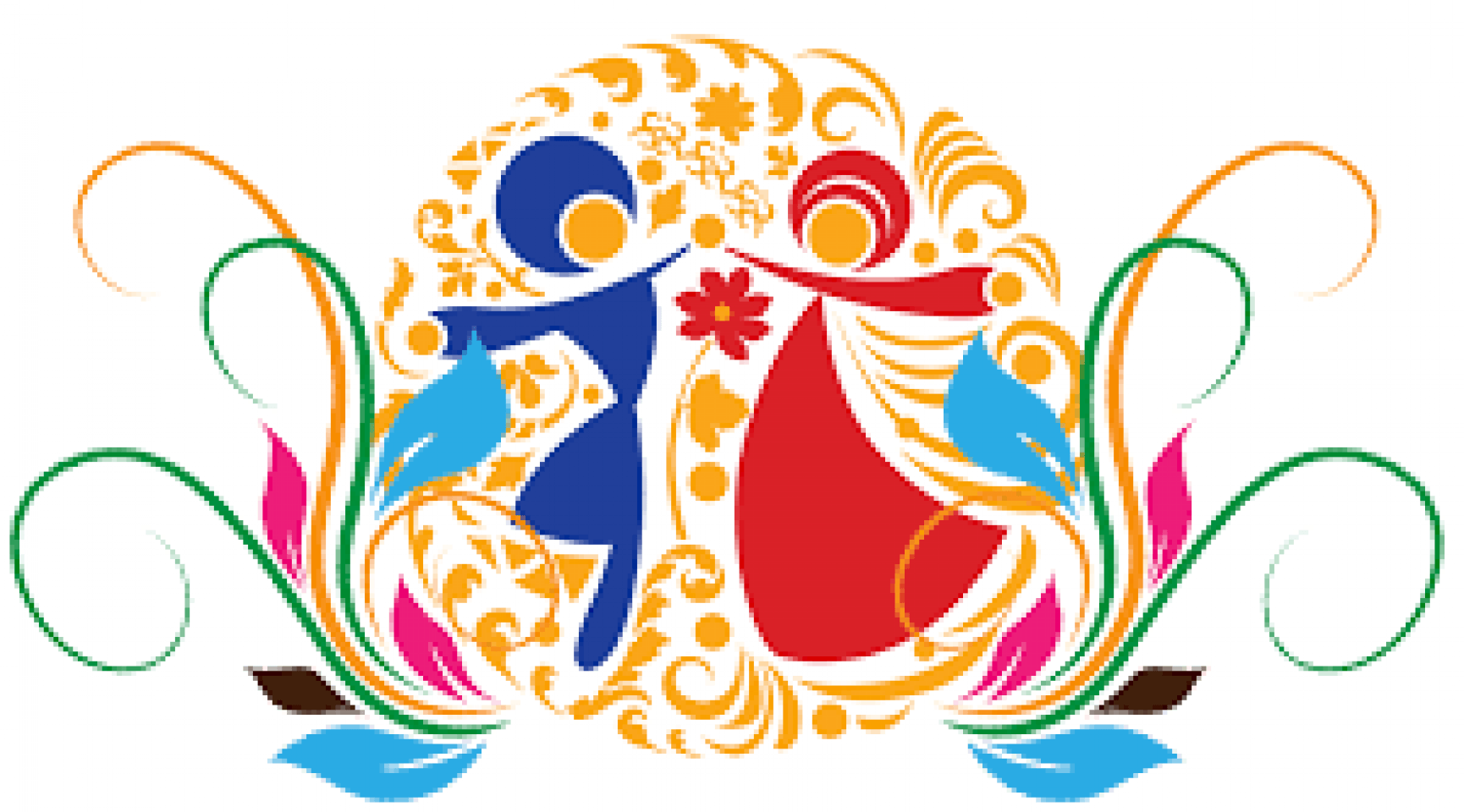                                                     2022Русская народная культура: аннотированный рекомендательный список литературы. Год культурного наследия народов России - 2022 / МБУ «ЦБС» городского округа Красноуральск; составитель Н.С. Полянская. Красноуральск, 2022.- 16 с.2022 год в России объявлен Годом народного творчества.Народная культура – это коллективная творческая деятельность, которая отражает жизнь народа, его быт, воззрения и традиции и делает нашу культуру богатой и неповторимой. Издавна каждый уголок России имел собственный вид рукоделия, народного промысла. Книги данной темы нашли отражение в данном списке литературы.В списке представлены книги о культуре русского народа, в том числе жителей   Уральского региона, имеющиеся в нашем фонде. Информация отражена в трёх разделах: «Культура России» - здесь отражена литература об обычаях и традициях русского народа, народная эстетика уральского региона. Второй раздел объединяет литературу о гостеприимстве русского народа, представлены книги русских классиков.  В третьем разделе данного списка«Народное искусство и фольклор» собраны книги произведений народного искусства, в большом жанровом и видовом разнообразии.  Список рекомендован широкому кругу читателейРаздел 1.  Культура России.Востриков О. В., Народная эстетика. Семья и родство. Обряды и обычаи. Традиционная культура Урала Вып. 3. — 2000, 199 с. (Красноуральская ЦБС; ЦГБ имени П.П.Бажова, филиал № 3).Сборник включает в себя понятия родства и устройства семьи, отражает народные представления по воспитанию детей, все обряды и обычаи, устные, песенные и музыкально-хореографические формы народного творчества.Долгов В. В., Быт и нравы Древней Руси: миры повседневности XI-XIII вв. — Москва: Эксмо, 2007. — 510, [1] с. — (Загадки и коды Древней Руси) (Красноуральская ЦБС; ЦГБ имени П.П.Бажова, филиал № 3).История Руси хранит в себе немало тайн. Откуда прибыл к восточным славянам Рюрик? Кто был первым митрополитом Киевским? В каком точно году была издана Русская Правда? Да много над чем можно гадать. Но до сих пор ученые доподлинно не знают даже, как здоровались друг с другом русские люди. Может быть, как и сейчас, говорили: «Здравствуй», а может быть, и нет. Был ли средневековый человек похож на нас? «Конечно, да», — скажет физиолог или антрополог. Скелеты жителей древнего Новгорода и современной Москвы ничем принципиально не отличаются. «Конечно, нет», — возразит ему историк. И историк будет, в свою очередь, прав: как мы отнеслись бы к человеку, женившемуся в 15 лет на 8-летней девочке? Что сделали бы с тем, кто, заболев, стал проситься на лечение не в больницу, а в монастырь? А как почувствовал бы себя житель мегаполиса XXI в., оказавшись в тесной курной избе, в которой не продохнуть от дыма? Современный человек верит в антибиотики, шарообразность Земли и всесилие науки. Средневековый — жил в плоском мире, населенном, помимо людей, ангелами, могучими духами, амазонками, колдунами, домовыми, русалками и лешими. Между нами, пропасть отличий, но это наши предки, наши истоки, и мы должны об этом помнить и знать.Домострой: [великая книга великой страны]. — Москва: Царский дом, 2012. — 159 c. (Красноуральская ЦБС; ЦГБ имени П.П.Бажова).Впервые книга «Домострой» представлена не только как литературный памятник, но и как руководство к действию: необходимо простроить свой быт и свои отношения с Богом и людьми таким образом, чтобы не было места хаосу. Именно так мирянину можно пройти по пути спасения, от быта - к Бытию.	Крживицкая Е. Э., Художественная культура Урала: книга для чтения в старших классах общеобразовательной школы. — Екатеринбург: Сократ, 2003. — 247 с. (Красноуральская ЦБС; ЦГБ имени П.П.Бажова, филиал № 3).	Живо и увлекательно написанная, книга призвана пробудить интерес старшеклассников к искусству, истории развития народных промыслов и ремёсел родного края, познакомить с особенностями развития художественной культуры Урала, включённой в широкий контекст общероссийской и мировой художественной культуры.       Лаврентьева Л. С., Культура русского народа. Обычаи, обряды, занятия, фольклор: [научно-популярная литература]. — Санкт-Петербург: Паритет, 2005. — 448 с.Книга представляет собой своеобразную энциклопедию, в которой представлена культура русского народа второй половины ХIХ - начала ХХ века. Многие стороны повседневного быта русского человека нашли отражение в народном костюме, обрядовой кухне, фольклоре, а также в календаре, куда включены мировоззренческие представления крестьянина, его знания, опыт, обычаи, праздники, приметы погоды, сроки проведения хозяйственных работ и т.д. Обряды и обычаи, насчитывающие сотни лет, сохранились до настоящего времени, но, утратив представление об их исторических корнях, современный человек порой не знает, почему принято поступать именно так, а не иначе. Книга восстанавливает эти утраченные исторические связи, возвращая логику различным формам современного этикета и традициям.Лаврова С. А., Урал. Кладовая земли: историческая лит-ра. — Москва: Белый город, [2010]. — 47 с.; — (История России) (Красноуральская ЦБС; ЦГБ имени П.П.Бажова).Урал — кладовая земли. Находясь в центре России, он стал ее сердцем. Немало сокровищ спрятано в уральской земле: руда, золото, самоцветы. Но главное богатство Урала — люди. Лотман Ю. М., Беседы о русской культуре: Быт и традиции русского дворянства (ХVIII - нач. ХIХ века). — Санкт-Петербург: Азбука-Аттикус, 2021. — 540 с. — (Новый культурный код). (Красноуральская ЦБС; ЦГБ имени П.П.Бажова).Юрий Михайлович Лотман - всемирно известный ученый, филолог и культуролог, чьи труды переведены на все основные европейские языки. Его творческое наследие чрезвычайно обширно и насчитывает около восьмисот научных и научно-популярных статей и книг. В конце 1980-х годов он читал на телевидении лекции о быте и традициях русского дворянства: эти телепередачи собирали у экранов миллионы зрителей. На основе телевизионного цикла лекций ученым и была создана книга Беседы о русской культуре. Она погружает читателя в эпоху XVIII - начала XIX века, которая представлена через реалии повседневной жизни: Табель о рангах, домашнее образование, великосветский бал, дуэль, карточная игра и др. Благодаря разнообразию привлеченных документальных источников, широте обобщений и доступности изложения одно из важнейших исследований по истории русской дворянской культуры до сих пор остается популярным не только среди специалистов, но и у широкой читательской аудитории.Мурзин А. Э., Ч. 1. Культура Урала: очерки становления и развития региональной культуры. В 2 частях Ч. 1, 2006. — 244 с. (Красноуральская ЦБС; филиалы № 3,4).Мурзина И. Я., Ч. 2. Культура Урала : очерки становления и развития региональной культуры Ч. 2, 2006. — 246 с. (Красноуральская ЦБС;  ЦГБ имени П.П.Бажова, филиал № 3).Учебное пособие посвящено анализу феномена региональной культуры на примере культуры Урала. Представлены основные характеристики региональной культуры, дан её теоретико-культурологический анализ. Учебное пособие охватывает все наиболее значимые вопросы истории культуры Урала с древнейших времён до наших дней.Мурзина И. Я., Художественная культура Урала : учебное пособие для учащихся 10-11 кл. общеобразоват. учреждений, гимназий, лицеев. — Екатеринбург : Центр "Учебная книга", 2003. — 303 с.  (Красноуральская ЦБС; ЦГБ имени П.П.Бажова).В книге рассматриваются основные характеристики региональной культуры, предложен ее теоретико-культурологический анализ, в ходе которого раскрываются логика, характер и особенности исторического развития культуры Урала, ее вписанность в общероссийский и мировой контекст. Также в работе представлена методика изучения и преподавания культуры Урала. Монография предназначена для культурологов, историков, краеведов и всех, кто интересуется историей Уральского региона. О народных художественных промыслах Среднего Урала [Электронный ресурс]. — Екатеринбург : Свердловская областная специальная библиотека для слепых, 2013. — 1 электрон. опт. диск (CD-ROM)(01 ч 13 мин 56 сек) (Красноуральская ЦБС; ЦГБ имени П.П.Бажова).В электронном ресурсе содержится информация о народных художественных промыслах Среднего Урала.От Рождества до Пасхи : лучшие традиции отмечания православных праздников. — Москва : Эксмо, 2009. — 331 с. — (Мир православия). (Красноуральская ЦБС; ЦГБ имени П.П.Бажова, филиал № 3).Книга расскажет, как воссоздать неповторимую рождественскую атмосферу, подготовиться к светлому пасхальному торжеству, приготовить исконно традиционные блюда, сделать замечательные подарки собственными руками вам поможет эта книга. Здесь собрано самое ценное, что есть в сокровищнице истории и традиции отмечания православных и древних славянских праздников. Вы познакомитесь с лучшими традициями Рождества, Нового года, Масленицы, Пасхи и научитесь готовить по классическим рецептам православной кухни на каждое торжество. Издание адресовано самой широкой читательской аудитории.Раз стежок, два стежок...: методическое пособие. — Екатеринбург, 2000. — 64 с. — (Традиционная народная культура Урала)(Красноуральская ЦБС; ЦГБ имени П.П.Бажова, филиал № 3).В пособии даются практические советы по развитию техники ручного шитья, характерная для народов Урала.Русские обычаи и обряды. Семейные обычаи, календарные обряды, подвижные праздники: [научно-популярная литература]. — Москва: Вече, 2005. — 320 с. — (Наши традиции). (Красноуральская ЦБС; ЦГБ имени П.П.Бажова, филиал № 3,4).В этой книге собраны исчерпывающие сведения о русских обычаях и традициях, которые складывались веками. Читатель узнает, как на Руси праздновали рождение человека, крестили новорожденных, справляли день ангела, свадьбы, новоселье, хоронили. Особый интерес представляет описание календарных и религиозных праздников и обрядов, таких как Масленица, Пасха, Красная горка, Родительская суббота, Троица. Книга адресована самому массовому читателю.        Традиционная культура Урала Вып. 3, 2003. — 172 с. (Красноуральская ЦБС; ЦГБ имени П.П.Бажова).Выпуск содержит статьи по истории, этнографии, фольклору, языкам народов уральского региона (Свердловской, Пермской, Челябинской, Курганской областей). Чагин Г. Н., Народы и культуры Урала. XIX-XXI вв.: научно-популярная литература. — Екатеринбург: Сократ, 2015. — 320 с.  (Красноуральская ЦБС; ЦГБ имени П.П.Бажова, филиал № 4).Книга известного ученого, доктора исторических наук, профессора Пермского государственного национального исследовательского университета Г. Н. Чагина, четыре десятка лет планомерно исследовавшего этнографию Урала, содержит материал о народах, живущих в нашем регионе, их истории и культуре, собранный в архивах и музеях, во время многочисленных экспедиций.Я познаю мир. Русский народ: традиции и обычаи: детская энциклопедия: АСТ: Астрель : Хранитель, 2007. — 384 с. (Красноуральская ЦБС; ЦГБ имени П.П.Бажова, филиал № 1,3,5).Очередной том энциклопедии "Я познаю мир" рассказывает о традициях и обычаях русского народы. Во что верили наши предки. Какие праздники они отмечали. Какую одежду они носили и что ели. На эти и многие другие вопросы найдет читатель ответ в этой увлекательной и познавательной книге.
Издание снабжено предметно-именным указателем. Раздел 2. Русское гостеприимство.Бунин И. А., Антоновские яблоки : повести и рассказы. — Москва : Советская Россия, 1990. — 255 с. (Красноуральская ЦБС; ЦГБ имени П.П.Бажова, филиалы № 1,3,4,5).В рассказе И.А.Бунина «Антоновские яблоки» мы встречаемся ещё с одной русской дворянской традицией – с обычаем принимать у себя в доме любителей охоты. «…вваливается ватага охотников в усадьбу какого-нибудь почти незнакомого холостяка-помещика и наполняет шумом весь двор усадьбы, которая озаряется фонарями, свечами и лампами, вынесенными навстречу гостям из дому… Случалось, что у такого гостеприимного соседа охота жила по нескольку дней. На ранней утренней заре, по ледяному ветру и первому мокрому зазимку, уезжали в леса и в поле, а к сумеркам опять возвращались. Оказывается, были люди, которые принимали гостей запросто, сколько они захотят, деля с ними и впечатления, и хлеб-соль». Тёплые воспоминания переплетаются у Бунина с ощущениями невозвратности и даже тоски по тому незабываемому времени.Гоголь Н. В., Старосветские помещики (Из цикла "Миргород") : повести. — Москва : Детская литература, 2005. — 172 с. — (Школьная библиотека).(Красноуральская ЦБС;  ЦГБ имени П.П.Бажова, филиал № 3).В повести Н.В.Гоголя «Старосветские помещики» мы так же находим пример русского гостеприимства. У кого мы сами любим гостить? Чем привлекают нас те или иные хозяева? Любим ходить к бабушке, потому что у неё вкусные пироги, к дяде, с ним очень весело, наконец, к другу – у него такие добрые родители!  Ради чего так подробно и любовно увлекает Гоголь нас рассказом о двух никчёмных старичках, которые только и делали, что ели и пили, а в положенный срок умерли?  «Эти добрые люди, можно сказать, жили для гостей. Всё, что у них ни было лучшего, всё это выносилось. Они наперебой старались угостить вас всем, что только производило их хозяйство. Но более всего приятно мне было то, что во всей их услужливости не было никакой приторности. Это радушие и готовность так кротко выражались на их лицах, так шли к ним, что поневоле соглашался на их просьбы. Они были следствием чистой, ясной простоты их добрых, бесхитростных душ».Забылин М. З 12 Русский народ. Его обычаи, обряды, предания, суеверия и поэзия. В 4 ч. // Сост. и отв. редактор О. А. Платонов. М.: Институт русской цивилизации, 2014 – 688 с. Режим доступа: Zabylin-M.-Russkiy-narod.-Ego-obychai_-obryady_-sueveriya-i-poeziya.pdf (slavmir.tv).- Загл.с экрана. В книге знатока русского народного быта Михаила Забылина собраны уникальные материалы о русском образе жизни, традициях и обычаях, систематизированы основные этнографические источники о русском народе. Книга содержит сведения о русских праздниках, обрядах, суевериях и предрассудках, домашней жизни, народной медицине, приметах, пословицах, поговорках, песнях и музыке. В труде Забылина также рассказывается об охоте и досуге, старинном травнике и народном цветнике, одежде, о колдунах, ведьмах и другой нечистой силе.Кабакова Г.И. Русские традиции застолья и гостеприимства
М.: Форум; Неолит, 2015. — 464 c. Режим доступа:.- Русские традиции застолья и гостеприимства, Кабакова Г.И., 2015 (obuchalka.org).- Загл.с экрана.Книга представляет собой первое исследование русского гостеприимства и застолья как его основной составляющей в его праздничности и повседневности. Точка зрения иностранцев, которые охотно откликаются на традиции русского гостеприимства, сопоставляется с его восприятием изнутри традиции. В книге рассказано о приеме гостей, включающем приглашения, приветствия, тосты, формулы благодарности или отказа, пословицы, застольные анекдоты, а также этиологические легенды, объясняющие элементы этикета и пищевые запреты. Рассказано, в какой мере человек повелевает своим организмом или идет у него на поводу, насколько он подчиняется принятым в обществе правилам поведения, способен ли он соблюдать распорядок дня или уступает своим прихотям, насколько он всеяден или позволяет себе прихоти, предается ли чревоугодию или ест, чтобы только поддержать свой организм в рабочем состоянии. В качестве источников привлекается обширный исторический, этнографический, фольклорный и лингвистический материал, в том числе архивный и записанный автором в различных регионах России. Книга рассчитана на специалистов и на широкий круг читателей, интересующихся традиционной духовной культурой.
Кислицина Т. Русская семья. Праздники и традиции / Т.Кислицина.- Белый город, 2016.-296 с. Режим доступа: Русская семья. Праздники и традиции.pdf (vk.com).- Загл.с экрана."Русская семья. Праздники и традиции" — это сборник, построенный по принципу православного календаря. Перед читателем проходит жизнь традиционной русской семьи в течение года. Описания основных христианских праздников, мировоззренческие и исторические тексты, жития святых чередуются с рассказами и стихами русских писателей и поэтов. Это книга для семейного чтения. Читатель словно смотрит на мир глазами ребенка из произведений Василия Никифорова-Волгина, Ивана Шмелева, Аполлинария Васнецова. Сборник дополнен описаниями русских праздников и традиций, народными песнями, закличками и пословицами, интересными рецептами из кулинарных книг XIX века, проиллюстрирован произведениями русской живописи XIV-XX веков, фотографиями и старинными открытками. "Не нужен клад, коли в семье лад", - говорят в народе. Лад в семье - истинное сокровище. Из многих драгоценных "камней" оно составляется. Подчас приходится их собирать человеку всю свою жизнь. Уклад и ритм жизни традиционной русской семьи уже изначально задавались православным календарным кругом. В согласии с ним жили люди, в него органично вплетались и события частной, семейной жизни. В основе православного календаря лежат события, связанные с именами Господа Иисуса Христа и Пресвятой Богородицы, с этой самой совершенной в мире семьей, с именами многочисленных людей, живших свято. Проживая и переживая эти события, человек и сам проходит путь постепенного нравственного и духовного преображения, совершенствования. Постигает смысл жизни, своего рождения и кончины, свою миссию на земле, получает главные уроки для своей жизни - как воспитывать детей, выбирать себе спутника жизни, выстраивать семейную жизнь, как готовиться к переходу в вечность.
В нашей книге вы, дорогие читатели, прочтете о том, как строили и освящали жизнь наши отцы, матери, бабушки, дедушки… Как умели они держать лад в доме, какими чудесными радостями были наполнены дни их семейной жизни, протекающей в русле родных традиций, связанных с неизменным круговым движением праздников и будней. Традиций, освященных, Словом, Истины: "да радость Моя в вас пребудет, и радость ваша будет совершенна".
       Ковалев И. М., Русская кухня: традиции и обычаи: издания для досуга. — Москва: Советская Россия, 1990. — 256 с. (Красноуральская ЦБС; филиал № 1,3,4).Задача книги - напомнить о веками складывавшихся в России традициях национальной книги - удивительно разумной, полезной и безусловно отвечающей современным научным взглядам на рациональное питание. Книга богато иллюстрирована.Мудрагель Л., Русский костюм: большая иллюстрированная энциклопедия. — Москва: Эксмо, 2020. — 414 с. (Красноуральская ЦБС; ЦГБ имени П.П.Бажова).Когда мы слышим словосочетание "русский народный костюм", обычно представляем себе девушку в расшитом сарафане и с длинной косой. И мало кто знает, что в истории нашей страны существовало такое многообразие видов и вариаций народного костюма, что его с полным правом можно назвать одним из важнейших пластов русской культуры и исторического наследия. И очень важно знать, и понимать свои истоки, ведь без прошлого нет будущего! Удивительная книга автора множества бестселлеров Лидии Мудрагель объединяет в себе увлекательный рассказ об истории и многообразии русского костюма, его смысле и символике в разные времена, и практические уроки по созданию отдельных предметов одежды с шаблонами и инструкциями, которые могут пригодиться, если вы захотите сшить их самостоятельно. Деревенский быт и уклад крестьян, городской костюм, военный костюм, даже царские наряды и платья фрейлин. Все это вы найдете в этой большой и красочной книге, которую очень интересно читать вместе с детьми, и узнавать много нового из истории своего народа.Пушкин А. С., Капитанская дочка: художественная лит-ра. — Москва: Эксмо, 2021. — 384 с. — (Всемирная литература (с картинкой)) (Красноуральская ЦБС; ЦГБ имени П.П.Бажова).Еще на школьной скамье мы встречаемся с традицией приема гостей в повести А.С.Пушкина «Капитанская дочка». Из этой повести интерес представляют два эпизода: прибытие Гринёва в дом капитана Миронова и приезд Маши в деревню к родителям Петра Андреевича. Вспомним, в каком смятении был герой, когда впервые оказался у стен Белогорской крепости: вместо «грозных бастионов» он увидел деревушку, окружённую бревенчатым забором, и понял, в какую глушь и скуку попал. Но проходит немного времени, и Петруша отмечает в своих записках: «…жизнь моя в Белогорской крепости сделалась для меня не только сносною, но даже и приятною». А причина перемены была, прежде всего, в том, что в доме коменданта он был принят как родной.  Простота и радушие этих добрых людей, обеды и задушевные разговоры хозяйки Василисы Егоровны, забота о нём, как о сыне, скрасили ему разлуку с родителями в первые суровые дни службы. В доме коменданта принимается как гость и Швабрин, человек, который вскоре станет предателем, мучителем Маши. Он и теперь распускает о семье капитана Миронова нелепые слухи. Но и в мыслях нет у хозяйки отказать Швабрину: таков её обычай, и она не привыкла думать о людях плохо.Русский народ. Его обычаи, обряды, предания, суеверия и поэзия : Репринт. воспроизведение изд. 1880 г.[Электронный ресурс] / Собр. М. Забылиным.- 4М. : Совмест. сов.-канад. предприятие "Книга Принтшоп", 1989. – 607 с.-Режим доступа: Книга: "Русский народ, его обычаи, обряды, предания, суеверия и поэзия". Купить книгу, читать рецензии | ISBN 978-5-413-02103-3 | Лабиринт (labirint.ru).- Загл.с экрана.Перед вами - уникальный сборник разнообразных этнографических сведений об обычаях и традициях русского народа, составленный М. Забылиным и изданный в 1880 году.  Текст адаптирован для читателя нашего времени: дореволюционная орфография заменена на современную. В книге собрана бесценная информация о русских праздниках, свадебных и других обрядах, суевериях, сведения о верованиях в колдунов, ведьм и нечистую силу, а также приметы, заклинания и заговоры, бытовавшие в народе. Особый раздел посвящен народной медицине, в нем приведен старинный травник-цветник. Отдельный интерес представляет глава о быте на Руси: описание мужских и женских костюмов, архитектуры домов и домашней утвари, традиционных блюд и напитков. Вы найдете здесь и любопытные легенды о древних кладах, описание распространенных на Руси народных музыкальных инструментов, а также некоторые русские народные присловья и старинные народные песни.Тургенев И. С., Записки охотника: [очерки]. — Москва: Азбука : Азбука-Аттикус, 2021. — 448 с.  — (Мировая классика) (Красноуральская ЦБС; ЦГБ имени П.П.Бажова).Какие есть поводы пригласить человека в гости? Этой теме посвящен рассказ И.С.Тургенева «Мой сосед Радилов» из книги «Записки охотника». «Однажды, скитаясь с Ермолаем по полям за куропатками, завидел я в стороне заброшенный сад и отправился туда. Только что я вошёл в опушку, вальдшнеп со стуком поднялся из куста, – я выстрелил…». Сад оказывается обитаемым: среди деревьев расположилась усадьба помещика Радилова, который вскоре и появился. Пытаясь выйти из неловкой ситуации, рассказчик извинился и предложил ему птицу. Тот соглашается, но при этом ставит невероятное для современного обывателя условие: если охотник согласится с ним отобедать. Приём продолжает обязательное знакомство с престарелой матушкой (этого требует приличие) и с Фёдором Михеичем, старым разорившимся помещиком, которого Радилов держит из милости.Шмелев И. С., Лето Господне: праздники, радости, скорби. - Москва: Советский писатель, 1988. — 381 с. (Красноуральская ЦБС; филиал № 4).Находят отражение традиции гостеприимства и в литературе XX века. Целую книгу посвятил Иван Сергеевич Шмелёв описанию православных праздников в доме своего отца. Замечательно описывал Шмелёв званые обеды. Во всей красе и щедрости русской купеческой души изображались они. У Шмелёвых ждут архиерея на Масленицу. «Стол огромный. Чего только нет на нём! … Писатель с любовью показывает нам очарование русских православных праздников, во время которых люди стремились угостить ближнего, сделать это как можно лучше, подарить ему радость.Раздел 3. Народное искусство и фольклор.Афанасьев А. Н., Мифология Древней Руси. Поэтические воззрения славян на природу. — Москва: Эксмо, 2006. — 608 с. (Красноуральская ЦБС; филиал № 3,4).Поэтический мир души наших предков был неотделим от окружающей природы: с ней, как с матерью и заступницей, надлежало жить в ладу и согласии. Это чувство светлой гармонии с окружающим миром не утрачено и теперь - оно оживает на страницах книг, в которых собраны предания и поверья стародавних времен. Особое место среди собирателей и летописцев русской старины занимает знаменитый ученый Александр Николаевич Афанасьев. Его многотомный труд "Поэтические воззрения славян на природу" положен в основу издания "Мифология Древней Руси", где верования и предания древнейших времен представлены с максимальной полнотой.Барадулин В. А., Уральская народная живопись по дереву, бересте и металлу: справочное издание. — Свердловск: Средне-Уральское книжное издательство, 1982. — 110 с. (Красноуральская ЦБС; филиал № 3,4). Урал является крупным центром русского национального искусства. Большой интерес представляют декоративные росписи. ... Декоративная роспись Урала, одно из самобытных явлений русского народного искусства, живет и поныне: работают живописцы-подносники Нижнего Тагила, возрождается роспись по дереву и бересте на промыслах Приуралья и Прикамья, Среднего Урала, продолжают расписывать дома жители рабочих поселков и деревень.Долгов А. В., Деревянное зодчество Свердловской области: нелитературный текст. — Екатеринбург: Сократ, 2008. — 144 с. — (Культурное наследие Свердловской области). (Красноуральская ЦБС; ЦГБ имени П.П.Бажова, филиалы № 1,2,3,4,5,6,7).Иллюстрированная книга о малоизученном деревянном зодчестве Урала создана содружеством авторов, много лет собиравших материалы в различных уголках Свердловской и Челябинской областей, активно используя их для проектов реставраций, в научной работе и в учебном процессе Уральской государственной архитектурно-художественной академии и Южно-Уральского государственного университета. Страницы книги уведут Вас в увлекательное путешествие по городам, селам, деревням центральных областей Урала, сопровождаемое интересными историческими и профессиональными сведениями о любимом народом деревянном зодчестве.
Книга предназначена для широкого круга читателей, интересующихся историческим наследием и продолжением культурных традиций в современном обществе.
 Застольные песни: С чего начинается Родина? Удалая песня русская. Опять расстаюсь я с тобой... Ой ты, песня, песенка девичья. — Москва: Вече, 2005. — 348 с. — (Наши традиции) (Красноуральская ЦБС; ЦГБ имени П.П.Бажова, филиал № 1,3,5).В сборник вошли самые известные и популярные русские народные и современные песни, которые мы нередко поем на наших семейных праздниках, - "Тонкая рябина", "Славное море - священный Байкал", "Хас-Булат удалой", "Эх, дороги", "На побывку едет", "Ой, мороз, мороз", "Хуторок" и другие. Читатель найдет здесь и песни, которые довольно редко исполняются не только во время застолья, но и со сцены профессиональными певцами.Калужникова Т. И., Традиционный русский музыкальный календарь Среднего Урала: календарь. — Екатеринбург. — Челябинск: Банк культурной информации: Дом Учителя, 1997. — 208 с. — (Библиотека Уральского фольклора). (Красноуральская ЦБС; ЦГБ имени П.П.Бажова, филиалы № 1,3,4).В сборник вошли народные песни, приуроченные к традиционным календарным праздникам, активно бытовавшим у русских старожилов Среднего Урала до начала XX столетия. Запись обрядов и песен осуществлена в 1970-1980-х годах автором при участии студентов Уральской государственной консерватории имени М.П. Мусоргского и сотрудников Свердловского областного Дома фольклора. Уральские святочные, масленичные, троице-семицкие обряды и основной круг сопровождающих их песен восстановлены автором по воспоминаниям народных исполнителей и архивным материалам. Описание календарных праздников даны как в авторском изложении, так и в форме рассказов жителей уральских сел и деревень. Большинство песен сборника публикуется впервые. Оглавление: Фольклорно-этнографический цикл среднеуральской календарной традиции. Музыка как один из `субкодов` в календарных обрядах Среднего Урала. Святочные обрядовые песни. Святочные игровые, хороводные песни и частушки. Масленичные песни. Весенние и летние заклички. Семицкие, троицкие песни. Весенние хороводные песни. Песни хороводов весны. Духовные стихи и песни, исполнявшиеся в периоды постов.Коринфский А. А., Народная Русь: Круглый год сказаний, поверий, обычаев и пословиц русского народа: историческая литература. — Москва: АСТ: Астрель, 2011. — 734 с. — (Историческая библиотека). (Красноуральская ЦБС; ЦГБ имени П.П.Бажова, филиал № 1,3,4)."Народная Русь. Круглый год сказаний, поверий, обычаев и пословиц русского народа" - фольклорно-этнографический труд, в котором автор дополняет свои более чем двадцатилетние наблюдения за бытом русского крестьянства печатными материалами по русской и славянской этнографии. В книге раскрывается история праздников, причудливое переплетение языческого мира и христианства на Руси, взгляды славян на природу и мироустройство.
        Мудрость народная. Жизнь человека в русском фольклоре: 10 вып. / Сост., подгот. текстов, вступ. ст. и коммент. В. П. Аникина; под ред. В. П. Аникина [и др.]. - Москва: Художественная лит., 1991-. - Вып. 3: Юность и любовь. Девичество / [Сост., подгот. текстов, вступ. ст. и коммент. Ю.Г. Круглова]. - 1994. – 522 с. (Красноуральская ЦБС; ЦГБ имени П.П.Бажова, филиал № 1,3,4). Третий выпуск серии «Мудрость народная» посвящен молодежному фольклору: лирические и хороводные песни, частушки, святочные гадания, заговоры-присушки, игры на посиделках, девичьи троицкие обряды и проч. Сопровождаемые заметками этнографов и фольклористов из разных периодических изданий конца XIX - начала XX века, они создают яркую картину будней и праздников крестьянской девушки. Настоящий выпуск - первая книга цикла «Юность и любовь».Предания русского народа: сборник. — Москва: Вече, 2008. — 352 с. — (Тайны Земли Русской). (Красноуральская ЦБС; ЦГБ имени П.П.Бажова, филиал № 3).
В очередной книге серии представлены собранные знаменитыми писателями, журналистами и фольклористами XIX века русские народные предания и легенды о сотворении Земли, Громе-гремучем, солнцевых девах, Берендеевом лесе, о ключах-студенцах, путях богатырских, о гаданиях на Святках и ночи Купальской, о цветке папоротника и заветных кладах, о Марфе-Посаднице, Стеньке Разине, кудеснике Брюсе и многих других.Прозоров Л. Р., Мифы о Древней Руси: историческое расследование. — Москва: Яуза: Эксмо, 2016. — 352 с. — (Небо славян. 100 веков русской истории). (Красноуральская ЦБС; ЦГБ имени П.П.Бажова, филиал № 3)."Работа историка сильно напоминает работу следователя, имеющего дело с показаниями свидетелей и уликами (данные археологии)..." В своей книге ведущий историк Языческой Руси проводит такое расследование, опровергая самые расхожие, навязчивые и вредные мифы о нашем прошлом. Знаете ли вы, что "непобедимые викинги", якобы "наводнившие ужас на всю Европу", на самом деле платили дань балтийским славянам? Не верите бредням о "добродетельной Хазарии" и "матери-Византии"? Сомневаетесь в сказках про чудской лёд, провалившийся под "псами-рыцарями" (чьи доспехи были ничуть не лучше и не тяжелее, чем у русских, что признает и рифмованная хроника Ордена)? Хотите понять, что на самом деле произошло на Куликовом поле? Не желаете быть обманутыми скандальными лжеисториками и лубочной официозной пропагандой? Читайте это историческое расследование!Путилов Б. Н., Древняя Русь в лицах: Боги, герои, люди: историческая лит-ра. — Санкт-Петербург: Азбука-классика, 2008. — 368 с. (Красноуральская ЦБС; ЦГБ имени П.П.Бажова, филиал № 3)Боги, герои, люди" представляет собой своеобразную энциклопедию мифологии, эпоса и истории восточнославянских племен, Киевской Руси и допетровской России.Русские народные песни, романсы, частушки: музыкальное произведение, вокальное. — Москва: Эксмо, 2009. — 733 с. — (Библиотека всемирной литературы). (Красноуральская ЦБС; ЦГБ имени П.П.Бажова, филиалы № 3,4)Мир русской песни - многогранный, яркий манящий. Пожалуй, только русской песне свойственны необыкновенный лиризм, небывалый размах и удаль, мощь, грандиозная сила и колоссальная энергетика. В песне, как в зеркале, отражаются история страны и людские судьбы с их горем и радостью. Эта книга состоит из трех основных разделов: "Русские народные необрядовые песни", "Городские песни, романсы, баллады" и "Частушки". В состав каждого раздела вошли как хорошо известные, так и малознакомые любовные, исторические, военные, казачьи, лагерные, студенческие, шуточные и другие песни. Книга снабжена алфавитным указателем.Русские пословицы и поговорки: [Сборник]. — Москва: Худож. лит., 1988. — 431 с. — (Классики и современники). (Красноуральская ЦБС; ЦГБ имени П.П.Бажова, филиалы № 1,3,4)Предлагаемый читателю сборник русских пословиц и поговорок - настоящий кладезь народной мудрости. Люди, создавшие их, не знали грамоты, и другого способа сохранить свои наблюдения и жизненный опыт просто не было. Передавались пословицы и поговорки из уст в уста. Поэтому часто встречаются разные, но похожие варианты. Этот сборник предназначен для широкого круга читателей - учителей, переводчиков, филологов, для всех, кто изучает русский язык и кому интересно русское народное творчество. Русское кудесничество и чародейство: нелитературный текст. — Москва: Эксмо, 2008. — 604 с. — (Русская классика). (Красноуральская ЦБС; ЦГБ имени П.П.Бажова, филиалы № 3).В сборник вошли произведения "Русское народное чернокнижие" известного собирателя и исследователя русского фольклора И.П. Сахарова, труд В.И. Даля, автора толкового словаря русского языка, «О повериях, суевериях и предрассудках русского народа», былички, бывальщины и сказки о мифологических мифологических персонажах, записанные исследователями народной культуры и быта второй половины XIX-начала XX века. ...Смирнов Ю. И., Славянские мифы. — Санкт-Петербург: Паритет, 2006. — 224 с. (Красноуральская ЦБС; ЦГБ имени П.П.Бажова, филиал № 3)Книга, написанная простым и живым языком, знакомит читателя с историей славянской мифологии. Сюда включены очерки о богах Неба и Земли, календарных и обрядовых, «домашних» божествах, а также о сказочных персонажах. Каждый рассказ иллюстрирован и дополнен сказками, быличками, случаями из жизни, посвященными божествам славянской мифологии. В конце книги приводится краткий мифологический словарь.Славянские мифы: художественная лит-ра. — Москва: Эксмо, 2019. — 96 с. — (Мифы и легенды народов мира). (Красноуральская ЦБС; ЦГБ имени П.П.Бажова, филиалы № 3,4).В книге собраны мифы и легенды, донесшиеся до нас от наших мудрых предков. Благодаря прекрасным иллюстрациям художника Андрея Шишкина, перед нами оживают картины характеров богов и духов. Они помогают заглянуть в прошлое и осознать, что сделало нас теми, кем мы являемся сейчас. Чтение этой книги станет для вас настоящим погружением в загадочный древний, но вместе с тем – родной и сильный мир наших предков.Терещенко А. В., История культуры русского народа. — Москва: Эксмо, 2007. — 729 c. (Красноуральская ЦБС; ЦГБ имени П.П.Бажова, филиалы № 4,5).Традиции нашего народа — это живая историческая память, воплощение всего пройденного нацией пути, запечатленный опыт сотен поколений. Это то, что в конечном счете хранит человека от обезличивания, позволяет ему ощутить живую связь времен и поколений, а в трудную минуту получить необходимую поддержку и жизненную опору. В данной книге подробно описано, какой была русская кухня, история костюма и быта русских людей, описывается какими промыслами и ремеслами славились, а также - особенности семейного уклада, правовых отношений, народной медицины, обрядов и обычаев.  Уральские песни: [ноты]. — Свердловск: Средне-Уральское книжное издательство, 1981. — 142 c. (Красноуральская ЦБС;  ЦГБ имени П.П.Бажова, филиал № 1,4).Песни, составившие сборник, написаны уральскими композиторами на стихи современных поэтов. Они обращены к славной истории нашей страны и ее сегодняшнему дню, отражают широкий диапазон чувств — от высокого пафоса до теплого лиризма. Книга адресована самому широкому кругу любителей песни.